Уважаемые коллеги!Институт Конфуция при Гомельском государственном университетеимени Франциска Скорины при поддержке Нанкинского университета науки и технологий 16-17 ноября 2023 года проводит IV международную научно-практическую конференцию«Китайский язык и культура Китая в восточнославянском контексте» В рамках конференции предполагается рассмотрение следующих вопросов:- восточнославянские и китайский языки как носители этнокультурной информации;- мифологическая картина мира восточнославянских и китайского народов;- семейная обрядность в традиционных верованиях восточных славян и китайцев;- традиции календарной обрядности восточных славян и китайцев;- основные морально-этические ценности  в восточнославянской и китайской культурах;- преподавание китайского языка в русскоязычной аудитории.Формы проведения конференции – офлайн и онлайн.Для участия в конференции просим в срок до 16 октября 2023 года прислать в адрес оргкомитета конференции (confucius.gsu@mail.ru) заявку и текст доклада объемом до пяти страниц с соблюдением следующих правил: текстовый редактор Microsoft Word 2007/2010 для Windows через одинарный интервал шрифтом Times New Roman, размер 14 пт. Поля: сверху, внизу, слева, справа – 2 см. Абзацный отступ – 1,25 см. Иллюстративный материал печатается курсивом. Страницы не нумеруются. Ссылки на литературу – по тексту (напр. [1, с. 65]), без постраничных сносок. На первой строке по левому краю без абзаца указывается УДК; через интервал по левому краю без абзаца полужирным шрифтом – инициалы и фамилия автора (авторов); через один интервал по центру прописными буквами полужирным шрифтом печатается заголовок и через один интервал с абзацным отступом курсивом – аннотация на русском и английском языках (5-6 строк, размер шрифта – 13 пт.). Далее через один интервал печатается текст доклада (сообщения). Список использованных источников (размер шрифта – 13 пт.) оформляется через интервал после текста в порядке их упоминания.  Вставка  автоматических сносок, автоматическая нумерация и переносы не допускается.Просим строго придерживаться предложенной тематики и правил оформления статей. После рассмотрения присланных материалов оргкомитет конференции в информационном письме № 2 сообщит о включении заявленной Вами темы в программу конференции, времени и месте проведения конференции, ее регламенте и финансовых условиях. Оргкомитет конференции оставляет за собой право отклонения материалов, не соответствующих предложенной тематике и техническим требованиям. Рабочие языки конференции – русский, белорусский.Координатор конференции – д.ф.н., проф. Коваль Владимир Иванович (+375 29 333-32-93).Образец оформления статьиУДК 811.581’37+811.581’35Н. В. МихальковаЯзыковые средства репрезентации денежного               количества в БЕЛОрусском и китайском языкахВ статье выявляются ….Ключевые слова: ….The article reveals…. Key words: …Текст статьи………………………………..………………….…...Список использованных источников1. Лепешаў, I. Я. Этымалагічны слоўнік фразеалагізмаў / I. Я. Лепешаў. – Мн. : БелЭн, 2004. – 448 с. 2. 现代汉语词典（第5版）/中国社会科学院语言研究所词典编辑室编。–北京：商务印书馆，2009. 1870页 (Словарь института лингвистики китайской академии общественных наук. Пекин: Коммерческое издательство, 2009. – 1870 с.).3. Касимова, А.Р. Традиционная китайская символика в устойчивых словосочетаниях / А.Р. Касимова // Россия – Китай: история и культура. Сб. статей и докладов участников III–IV Международных научно-практических конференций. – Казань: «ЯЗ», 2012. –  С. 138–145.Форма заявки для участия в конференции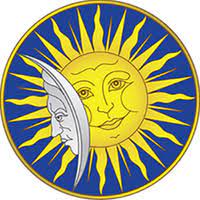 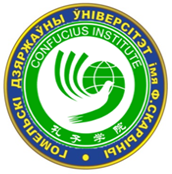 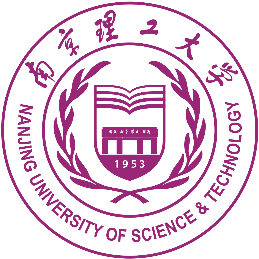 ИНСТИТУТ  КОНФУЦИЯпри Гомельском государственномуниверситете имени Франциска Скорины246019  г. Гомель, ул. Советская,102 тел. (8-232) 50-38-53   e-mail: confucius.gsu@mail.ruИНСТИТУТ  КОНФУЦИЯпри Гомельском государственномуниверситете имени Франциска Скорины246019  г. Гомель, ул. Советская,102 тел. (8-232) 50-38-53   e-mail: confucius.gsu@mail.ru         戈梅利国立大学       孔子学院          246019  戈梅利 苏维埃大街102号     电话：(8-232) 50-38-53             e-mail: confucius.gsu@mail.ru         戈梅利国立大学       孔子学院          246019  戈梅利 苏维埃大街102号     电话：(8-232) 50-38-53             e-mail: confucius.gsu@mail.ru1. Фамилия, имя, отчество 2. Ученая степень, звание 3. Место работы и должность 4. Тема доклада (сообщения)5. Проблемная область (из числа заявленных в перечне)6. Почтовый адрес, электронный адрес, контактный телефон 7. Форма участия в конференции (офлайн/онлайн)